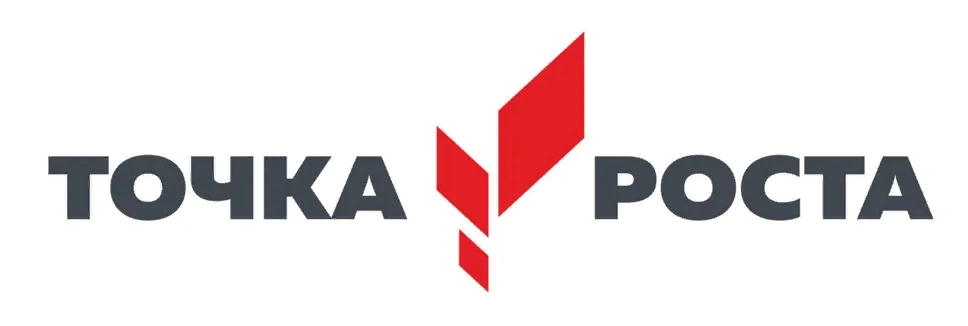 МЕДИАПЛАН по информационному сопровождению функционирования Центра образования естественно-научной и технологической направленности «Точка роста» на 2023–2024 учебный год на базе МОУ-СОШ с.Дьяковка№ п/п Наименование мероприятия СМИ Срок исполнения Смысловая нагрузка Форма сопровождения1Информация ореализациипроектаОфициальный сайт МОУ-СОШ с.ДьяковкаСентябрь 2023-май 2024г.Информация о функционировании Центра образования естественно-научной и технологической направленности «Точка роста» на базе образовательной организацииСтатьи, анонсы2Еженедельное обновление информации в разделе «Точка роста» на официальном сайте школыСетевые СМИ; Интернет-ресурсы; Социальные сетиСентябрь 2023-май 2024г.Подготовленные материалыСтатьи, новости, анонсы, фоторепортажи3Поддержание интереса к Центру и общее информационное сопровождениеСетевые СМИ; Интернет-ресурсы; Социальные сетиСентябрь 2023-май 2024г.Работа «Медиацентра»  в Центре «Точка роста», отзывы родителей и педагогов, публикация статистики, проведение опроса общественного мнения.Новости,интервью, статьи,анонсы